SOUTĚŽNÍ A TECHNICKÁ PRAVIDLA CZECH DANCE MASTERS(SaTP)
soutěžních disciplínPRO DĚTSKÉ DOMOVY (pro soutěžní disciplíny uvedené v §8. tohoto dokumentu)Projekt CDO a Nadačního fondu Veroniky Kašákové.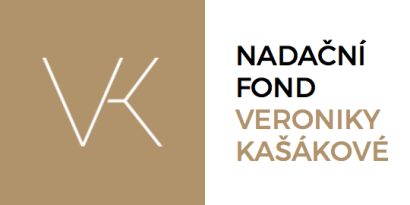 Obsah:1.	Vymezení platnosti a působnosti	32.	Soutěže, vyhlašování, vypisování a účast na soutěžích	33.	Vedení soutěže a finanční zabezpečení soutěže	34.	Identifikace, přihlašování, prezence, zahájení a ukončení soutěže	35.	Systém hodnocení soutěží, postupové klíče.	36.	Sankce	37.	Obecná pravidla pro všechny soutěžní disciplíny a vymezení pojmů	38.	Popis soutěžních disciplín	49.	Obecná pravidla pro soutěžní disciplíny uvedené v §8….	510.	Definice věkových kategorií pro soutěžní disciplíny uvedené v §8.	7Legenda:Původní znění textuNově změněné části textu 31.01.2022Nově odstraněné části textu 31.01.2022Vymezení platnosti a působnostiCzech Dance Organization, z. s. (dále jen CDO) je řádným členem International Dance Organization (dále jen IDO) za Českou republiku s exkluzivním právem na udělování titulů mistrů ČR v současných i budoucích disciplínách IDO a s exkluzivním právem pro nominování reprezentace České republiky na mezinárodní soutěže IDO. Každý reprezentant se musí předem seznámit s ustanoveními dokumentů IDO, která nejsou shodná s dokumenty CDO, zejména IDO Statutes and By laws, Competition Rules, a dodržovat je. Nominace na soutěže IDO řeší další dokumenty CDO, zejména Nominační principy na mezinárodní soutěže IDO.Tento dokument platí pro všechny soutěže tanečních disciplín CDO uvedených v §8. tohoto dokumentu a stanovuje povinnosti pro řádné i evidované členy CDO, v případě účasti na soutěžích CDO.Tato SaTP byla schválena Prezidiem CDO dne 31.01.2022. Tímto dnem nabývají platnosti i účinnosti a zároveň pozbývají platnosti dříve schválená SaTP.Soutěže, vyhlašování, vypisování a účast na soutěžíchViz §2. SaTP obecná (pro všechny soutěžní disciplíny).Vedení soutěže a finanční zabezpečení soutěžeViz §3. SaTP obecná (pro všechny soutěžní disciplíny).Identifikace, přihlašování, prezence, zahájení a ukončení soutěžeViz §4. SaTP obecná (pro všechny soutěžní disciplíny).Systém hodnocení soutěží, postupové klíčeViz §5. SaTP obecná (pro všechny soutěžní disciplíny).SankceViz §6. SaTP obecná (pro všechny soutěžní disciplíny).Obecná pravidla pro všechny soutěžní disciplíny a vymezení pojmůViz §7. SaTP obecná (pro všechny soutěžní disciplíny).Popis soutěžních disciplínFLASH MOB FORMACE DĚTSKÝCH DOMOVŮ:Tato disciplína je určena pouze pro dětské domovy. Je vypsána na regionálních kolech jako pohárová soutěž a na celorepublikovém kole nestreetových disciplín.Počet tanečníků: 4 – 24.Délka vystoupení: 2 – 4 minuty – hudba pořadatele.Věkové kategorie: Bez věkového omezení, mohou tančit tanečníci všech věkových kategorií.Charakter tance: Soutěžící předvedou choreografii naučenou dle instruktážního videa CDO s již vytvořenou choreografií s možností kreativních změn. Formace je posuzována jako celek a je hodnocena 3D systémem.Povolené a doporučené figury a pohyby: Nejsou definovány.Zakázané figury: Mimo obecná pravidla nejsou definovány.Rekvizity: Všechny druhy rekvizit jsou zakázány.DANCE KIDS FORMACE DĚTSKÝCH DOMOVŮ:Tato disciplína je určena pouze pro dětské domovy. Je vypsána na regionálních kolech jako pohárová soutěž a na celorepublikovém kole nestreetových disciplín.Počet tanečníků: 4 – 24.Délka vystoupení: 2 – 4 minuty.Věkové kategorie: DětiCharakter tance: Soutěžící mohou předvést jakékoliv taneční styly a techniky. V této disciplíně je možné využít i příběh nebo myšlenku. Formace je posuzována jako celek a je hodnocena 3D systémem.Povolené a doporučené figury a pohyby: Nejsou definovány. Zakázané figury: Mimo obecná pravidla nejsou definovány.  Rekvizity: Všechny druhy rekvizit jsou povoleny.DANCE MIX FORMACE DĚTSKÝCH DOMOVŮ:Tato disciplína je určena pouze pro dětské domovy. Je vypsána na regionálních kolech jako pohárová soutěž a na celorepublikovém kole nestreetových disciplín.Počet tanečníků: 4 – 24.Délka vystoupení: 2 – 4 minuty.Věkové kategorie: Bez věkového omezení, mohou tančit tanečníci všech věkových kategorií.Charakter tance: Soutěžící mohou předvést jakékoliv taneční styly a techniky. V této disciplíně je možné využít i příběh nebo myšlenku. Formace je posuzována jako celek a je hodnocena 3D systémem.Povolené a doporučené figury a pohyby: Nejsou definovány. Zakázané figury: Mimo obecná pravidla nejsou definovány.  Rekvizity: Všechny druhy rekvizit jsou povoleny.Obecná pravidla pro soutěžní disciplíny uvedené v §8.Soutěže se dělí z hlediska typu na soutěže:a)	Pohárové soutěže při regionálním koleb) 	Celorepublikové koloSoutěžící může v dané soutěžní disciplíně tančit v daném soutěžním roce pouze za jeden taneční kolektiv.  Pro jinou soutěžní disciplínu může soutěžící tančit v jiném kolektivu pouze po splnění podmínek tzv. hostování dle Přestupního řádu CDO – možnost hostování v jiném tanečním kolektivu, avšak v různých soutěžních disciplínách.Při soutěži formací může každý soutěžící tančit v každé soutěžní disciplíně ve více formacích jen v jedné soutěžní jednotce. V případě, že tanečník tohoto pravidla využije, musí počítat s tím, že to nepůjde zohlednit v harmonogramu soutěží a musí tomu tedy uzpůsobit přípravu (změna kostýmu atd.).Každá choreografie může být zařazena v daném soutěžním roce pouze v jedné soutěžní disciplíně, v jedné výkonnosti (lize) této disciplíny a v jedné věkové kategorii (neplatí pro případy přeřazování). V případě porušení tohoto paragrafu rozhoduje o jeho naplnění Soutěžní komise CDO.Hudba a délka vystoupení (pokud není v popisu disciplíny uvedeno jinak):Bez omezení hudební předlohy.Délka vystoupení je stanovena na formace 2:00 – 4:00 minuty.V případě, že jsou rekvizity povoleny, je umožněna pomoc tanečníkům s rekvizitami při nástupu i odchodu z tanečního parketu.Změny tanečníků:V průběhu soutěže se nesmí změnit složení tanečníků v soutěžní jednotce vyjma závažných případů.V závažných případech (např. úraz na soutěži, dřívější odjezd z důvodu přijímacích zkoušek atd.) je možné v průběhu soutěže snížit počet tanečníků v SJ nebo provést výměnu tanečníka za náhradníka z této SJ. Tuto skutečnost je nutno nahlásit předem písemně formou čestného prohlášení vedoucímu soutěže. Klesne-li počet tanečníků v SJ pod povolený počet dle §8., musí SJ ze soutěže odstoupit.V závažných případech (např. pozdní příjezd z důvodu „vyšší moci“, přijímacích zkoušek atd., v případě konání soutěže v pracovní den i ze školy či zaměstnání) je možné v průběhu soutěže zvýšit počet tanečníků SJ o tanečníky této SJ, kteří byli na soutěž zaprezentováni. Tuto skutečnost je nutno nahlásit předem písemně formou čestného prohlášení vedoucímu soutěže.Celkový počet tanečníků v SJ formací v průběhu soutěžního roku může být maximálně 29.Taneční plocha:Pro formace musí být velikost taneční plochy minimálně 12 (hloubka) x 14 (šířka) metrů. Taneční plocha musí být ohraničena ochrannou zónou - minimálně  1 metr před čelem a po obou bočních stranách určené taneční plochy.Prostorové zkoušky probíhají dle časového harmonogramu.Formace mají možnost prostorových zkoušek (není-li v propozicích stanoveno jinak):Děti - minimálně 4 minuty na regionálních kolech pouze v případě, že to umožňuje časový harmonogram soutěže. Toto rozhodnutí bude uvedeno po ukončení přihlášek soutěže v harmonogramu soutěže. Na celorepublikovém kole - bez nároku na prostorové zkoušky. Bez věkového omezení - bez nároku na prostorové zkoušky.Organizátor soutěže je povinen zveřejnit rozpis prostorových zkoušek formací minimálně 5 dnů před zahájením soutěže. Ocenění soutěžících: Předávání cen je vždy veřejné a musí být vyhlášeno moderátorem.Organizátor je povinen ocenit každou finálovou formaci diplomem, formaci na 1. - 3. místě medailemi (každého tanečníka + jednoho choreografa) a věcnou cenou. V případě celorepublikového kola formace na 1. – 3. místě i pohárem nebo trofejí. Získané titulyFormace dětských domovů – jednotlivé názvy titulůVítězem jednotlivých disciplín dětských domovů se stává vítěz dané soutěže. Vítěz pohárové soutěže, Vítěz celorepublikového kola.Definice věkových kategorií pro soutěžní disciplíny uvedené v §8.Věkové kategorie DĚTI (dětská věková kategorie - DVK): soutěžící, kteří v kalendářním roce konání soutěže dovrší maximálně 12 let věku. Do formace je možné zařadit i soutěžící o 1 rok starší. O 1 rok starších tanečníků může být ve formaci max. 5 a mohou tvořit max. 50% z celkového počtu soutěžících ve formaci.